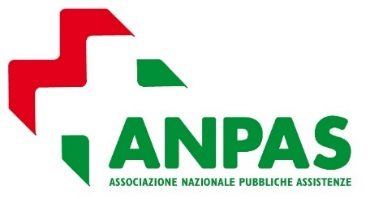 Assemblea NazionalePisa (PI), 24 ottobre 2020FOGLIO DI DELEGADa anticipare (fax 055/37.50.02 o mail e.bartolozzi@anpas.org) al Presidente nazionale entro il 19 ottobre 2020  p.v.e consegnare alla Commissione Verifica Poteri (Aperta venerdì 23 ottobre dalle 18,00 alle 20,00 e sabato 24 ottobre dalle 8.00 alle 11)La Pubblica Assistenza (denominazione) ______________________________________di (Comune) ____________________________________________________________Per la partecipazione alla Assemblea Nazionale ANPAS 2020 a Pisa (PI) ha nominato con delibera consigliare quale suo DELEGATO:	Il Presidente	(Timbro e Firma)    _____________________________ DA COMPILARE IN SEDE DI ASSEMBLEAIl sottoscritto _______________________________________ (cognome e nome del delegato) CONFERMA la propria presenza all’Assemblea nazionale delle Pubbliche Assistenze (Pisa (PI), 24 ottobre 2020).      Il delegato							La Commissione Verifica Poteri	          (Firma)									(Firma)   ____________________________                                  ____________________________________Cognome e nome:________________________________________________Luogo e data di nascita:________________________________________________Numero telefonico del delegato:________________________________________________